UNIVERSIDADE FEDERAL DA PARAÍBA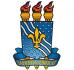 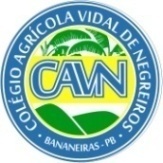 CENTRO DE CIÊNCIAS HUMANAS SOCIAIS E AGRÁRIASCOLÉGIO AGRÍCOLA VIDAL DE NEGREIROSCAMPUS III – BANANEIRAS-PBANEXO IV - DECLARAÇÃO DE RENDAPROCESSO SELETIVO CAVN – EDITAL Nº 09/2023DECLARAÇÃO DE RENDA INFORMAL FAMILIAR Eu, _________________________________________________, CPF ____________________, declaro que a renda bruta familiar do(a) discente(a) _______________________________________________________ _______________________________________ é de R$ ____________________________________________ mensais, referente aos ganhos obtidos no trabalho de nossa família, em atividades de _______________________________________________________________________________________________________________________________________________________________________________________________________________________________________________________________, conforme abaixo discriminados: Nome: ______________________________________________________________________________ Vínculo familiar: ______________________________________________________________________Atividade: ___________________________________________________________________________Valor (R$): __________________________________________________________________________Nome: ______________________________________________________________________________ Vínculo familiar: ______________________________________________________________________Atividade: ___________________________________________________________________________Valor (R$): __________________________________________________________________________Nome: ______________________________________________________________________________ Vínculo familiar: ______________________________________________________________________Atividade: ___________________________________________________________________________Valor (R$): __________________________________________________________________________Declaro ainda que, o(s) valor(es) acima apresentado são verdadeiros e estou ciente de que a omissão de informações ou a apresentação de dados ou documentos falsos e/ou divergentes implicam alteração no acesso do discente ao Curso Técnico em que foi selecionado no Processo Seletivo CAVN. As informações constantes nesta declaração são de minha responsabilidade e, caso sejam inverídicas, responderei em conformidade com a legislação vigente.Bananeiras, PB, ____/____/2023. _________________________________________Assinatura do(a) estudante ou responsávelTestemunhas:Nome: ______________________________________________________________________________CPF: _______________________________________________________________________________Nome: ______________________________________________________________________________CPF: _______________________________________________________________________________